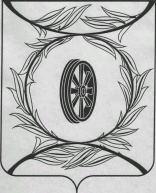 Челябинская областьСОБРАНИЕ ДЕПУТАТОВ КАРТАЛИНСКОГО МУНИЦИПАЛЬНОГО РАЙОНАРЕШЕНИЕ от 27 апреля 2017 года № 290                О внесении изменений в Положение «О Контрольно-счетной палате  Карталинского муниципального района»В соответствии с Федеральным законом от 03.04.2017 года № 64-ФЗ               «О внесении изменений в отдельные законодательные акты Российской    Федерации в целях совершенствования государственной политики в области противодействия коррупции» и Федеральным законом от 04.03.2014 года           № 23-ФЗ «О внесении изменений в отдельные законодательные акты        Российской Федерации», в связи с внесением изменений в Федеральный      закон от 07.02.2011 года № 6-ФЗ «Об общих принципах организации и       деятельности контрольно-счетных органов субъектов Российской Федерации и муниципальных образований», для приведения в соответствие с                    действующим законодательством, Собрание депутатов Карталинского муниципального района РЕШАЕТ:1. Внести в Положение «О Контрольно-счетной палате  Карталинского муниципального района», утвержденное решением Собрания депутатов Карталинского муниципального района от 27.10.2011 года № 258 «Об утверждении Положения «О Контрольно-счетной палате  Карталинского муниципального района» (с изменениями от 26.01.2012 года № 307, от 28.06.2012 года № 383, от 24.12.2013 года № 621, от 31.01.2013 года № 489, от 24.03.2016 года № 86), следующие изменения:1) в части 3 статьи 6 слова «и дети супругов» заменить словами «, дети супругов и супруги детей»;2) часть 5 статьи 7 дополнить пунктом 8 следующего содержания:«8) несоблюдения ограничений, запретов, неисполнения обязанностей, которые установлены Федеральным законом от 25.12.2008 года № 273-ФЗ «О противодействии коррупции», Федеральным законом от 03.12.2012 года № 230-ФЗ «О контроле за соответствием расходов лиц, замещающих           государственные должности, и иных лиц их доходам», Федеральным законом от 07.05.2013 года № 79-ФЗ «О запрете отдельным категориям лиц открывать и иметь счета (вклады), хранить наличные денежные средства и ценности в иностранных банках, расположенных за пределами территории Российской Федерации, владеть и (или) пользоваться иностранными финансовыми       инструментами».»;3) статью 15 дополнить частью 4.1 следующего содержания:«4.1. Должностные лица контрольно-счетных органов обязаны          соблюдать ограничения, запреты, исполнять обязанности, которые                      установлены Федеральным законом от 25.12.2008 года № 273-ФЗ «О            противодействии коррупции», Федеральным законом от 03.12.2012 года № 230-ФЗ «О контроле за соответствием расходов лиц, замещающих              государственные должности, и иных лиц их доходам», Федеральным законом от 07.05.2013 года № 79-ФЗ «О запрете отдельным категориям лиц открывать и иметь счета (вклады), хранить наличные денежные средства и ценности в иностранных банках, расположенных за пределами территории Российской Федерации, владеть и (или) пользоваться иностранными финансовыми            инструментами».».2. Направить настоящее решение главе Карталинского муниципального района для подписания и опубликования в газете «Карталинская новь».3. Настоящее решение разместить на официальном сайте администрации Карталинского муниципального района в сети Интернет. 4. Настоящее решение вступает в силу со дня официального опубликования.Председатель Собрания депутатовКарталинского муниципального района		                           В. К. ДемедюкГлава Карталинского муниципальногорайона					                    С. Н. Шулаев